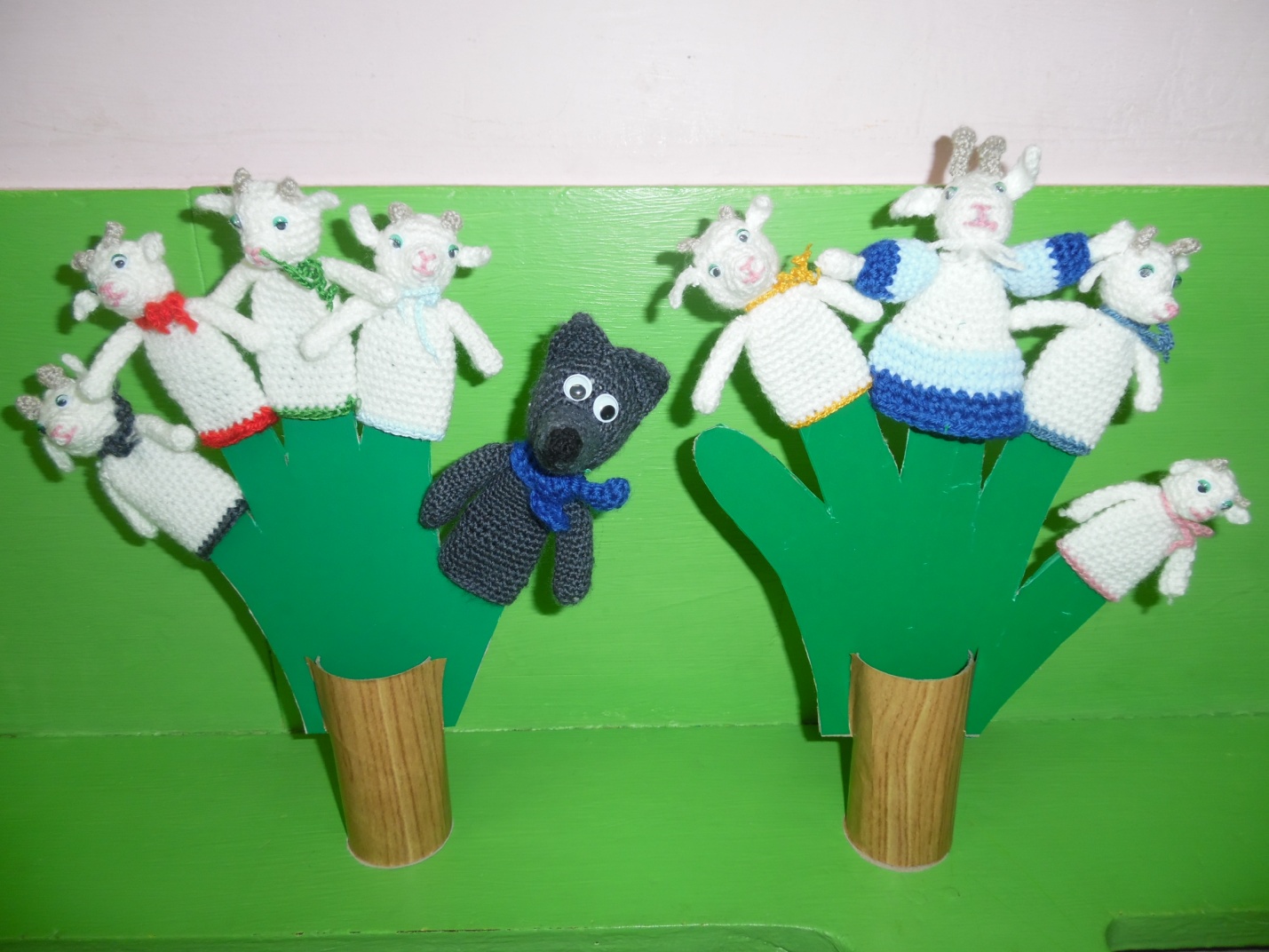 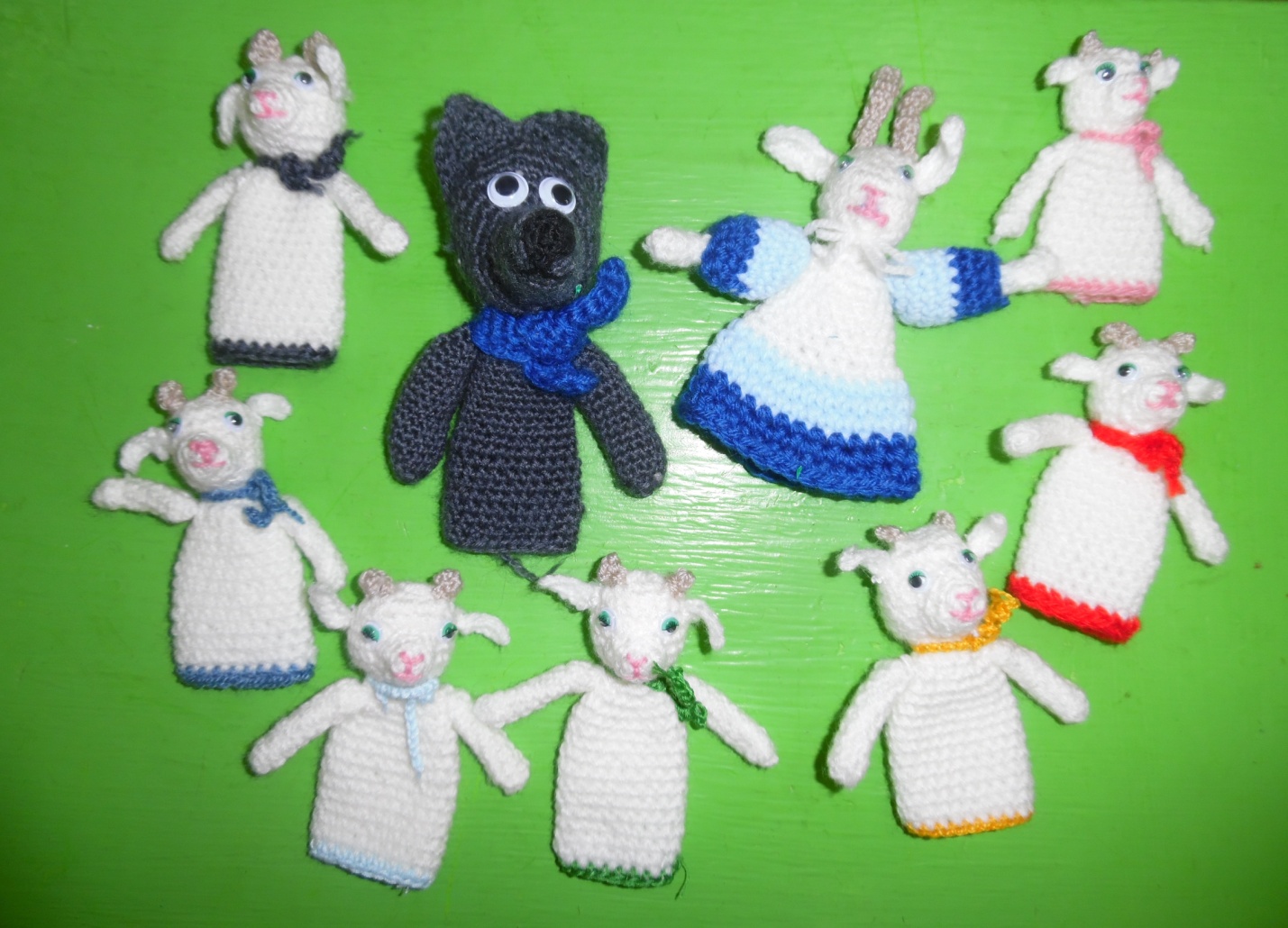 Вязанный  пальчиковый театр «Волк и семеро козлят»